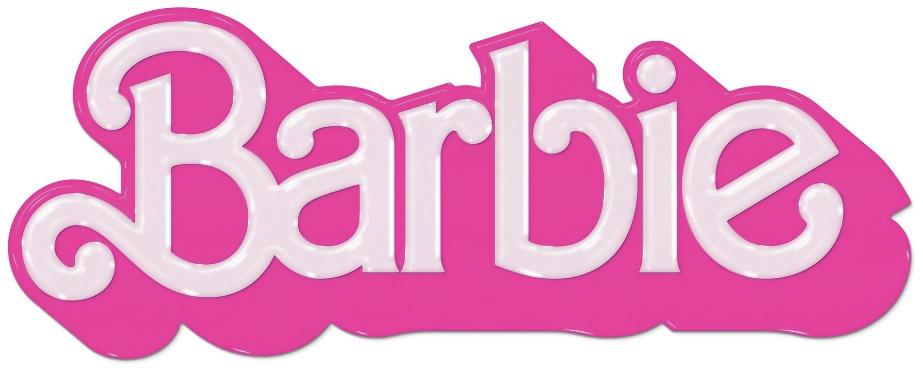 	Barbie Diyarı’nda yaşamak mükemmel yerde mükemmel varlık olmaktır. Tabii eğer tam gaz bir varoluşsal kriz yaşamıyorsanız. Ya da Ken değilseniz.	Oscar adayı yazar-yönetmen Greta Gerwig (“Little Women”, “Lady Bird”) imzalı “Barbie”nin başrollerinde yer alan Oscar adayı Margot Robbie (“Bombshell”, “I, Tonya”) ve Ryan Gosling (“La La Land”, “Half Nelson”), Barbie ve Ken’i canlandırıyorlar. Onlara eşlik eden isimler ise şöyle: America Ferrera (“End of Watch”, “How to Train Your Dragon” filmleri), Kate McKinnon (“Bombshell”, “Yesterday”), Issa Rae (“The Photograph”, “Insecure”), Rhea Perlman (“I’ll See You in My Dreams”, “Matilda”) ve Will Ferrell (“Anchorman” filmleri, “Talladega Nights”). Filmin yardımcı oyuncuları ise Michael Cera (“Scott Pilgrim vs. the World”, “Juno”), Ariana Greenblatt (“Avengers: Infinity War”, “65”), Ana Cruz Kayne (“Little Women”), Emma Mackey (“Emily”, “Sex Education”), Hari Nef (“Assassination Nation”, “Transparent”), Alexandra Shipp (“X-Men” filmleri), Kingsley Ben-Adir (“One Night in Miami”, “Peaky Blinders”), Simu Liu (“Shang-Chi and the Legend of the Ten Rings”), Ncuti Gatwa (“Sex Education”), Scott Evans (“Grace and Frankie”), Jamie Demetriou (“Cruella”), Connor Swindells (“Sex Education” “Emma”), Sharon Rooney (“Dumbo”, “Jerk”), Nicola Coughlan (“Bridgerton”, “Derry Girls”), Ritu Arya (“The Umbrella Academy”), Grammy ödüllü şarkıcı-besteci Dua Lipa ve Oscar ödüllü Helen Mirren (“The Queen”).	Yönetmen Gerwig, “Barbie” filmini Oscar adayı Noah Baumbach’la (“Marriage Story”, “The Squid and the Whale”) birlikte, Mattel’in Barbie’sine dayanarak yazdığı senaryo üzerine kurdu. Filmin yapımcılığını Oscar adayı David Heyman (“Once Upon a Time…in Hollywood”, “Marriage Story”, “Gravity”), Margot Robbie (“Birds of Prey”, “Promising Young Woman”, “I, Tonya”), Tom Ackerley (“Promising Young Woman”, “I, Tonya”) ve Oscar adayı Robbie Brenner (“Dallas Buyers Club”) üstlenirken, Gerwig, Baumbach, Ynon Kreiz, Richard Dickson, Michael Sharp, Josey McNamara, Courtenay Valenti, Toby Emmerich ve Cate Adams ise filmde uygulayıcı yapımcı olarak görev aldılar.	Gerwig’in kamera arkası ekibi şu isimlerden oluşuyor: Görüntü yönetiminde Oscar adayı Rodrigo Prieto (“The Irishman”, “Silence”, “Brokeback Mountain”), yapım tasarımında Oscar adayı Sarah Greenwood (“Beauty and the Beast”, “Anna Karenina”), kostüm tasarımında Oscar ödüllü Jacqueline Durran (“Little Women”, “Anna Karenina”), kurguda ise Nick Houy (“Little Women”, “Lady Bird”). “Barbie”nin görsel efektler amirliğini Glen Pratt (“Paddington 2”, “Beauty and the Beast”), müzik amirliğini ise George Drakoulias (“White Noise”, “Marriage Story”) gerçekleştirdi. Filmin tema müziği Oscar ödüllü Mark Ronson ve Andrew Wyatt (“A Star Is Born”) tarafından bestelendi. İkili, ayrıca, filmin albümündeki birçok şarkıya katkıda bulundular. Albümde, ayrıca, Lizzo, Dua Lipa, Nicki Minaj & Ice Spice ve Aqua, Charli XCX, KAROL G feat. Aldo Ranks, Tame Impala, Dominic Fike, HAIM, The Kid LAROI, Khalid, PinkPantheress, GAYLE, Ava Max, FIFTY FIFTY ve daha birçok müzisyen yer alıyor.	Warner Bros. Pictures bir Heyday Films, LuckyChap Entertainment, NB/GG Pictures ve Mattel yapımı olan “Barbie”yi sunar. Dünya çapında dağıtımı Warner Bros. Pictures tarafından gerçekleştirlecek olan film, 19 Temmuz 2023’ten itibaren gösterime girecek.“ … ”GRETA GERWIG (Yönetmen-yazar-uygulayıcı yapımcı)“Barbie”nin yapımına dair... "Barbie'nin fazlasıyla tanınan, sevilen ve 60 yılı aşkın bir geçmişe sahip bir karakter olması benim için heyecan vericiydi. Bir yazar ve yönetmen olarak her zaman eğlenceli bir meydan okuma arıyorum. “Küçük Kadınlar” gibi, Barbie de hepimizin bildiği bir karakter olsa da, bende anlatacak hikayesi olan bir karakter hissi yarattı; ona giden yeni, beklenmedik bir yol bulabileceğim, mirasını onurlandırırken dünyasını da taze, canlı ve modern hissettirebileceğim bir karakter."Barbie’yi anlamaya dair…"Barbie'lerin ve ardından Ken'lerin çokluğu fikri Mattel'le yaptığım ilk toplantıda ortaya çıktı; farklı karakterler hakkında konuşmaya başladığımda bana, 'Hayır, bizim farklı karakterlerimiz yok. Bu kadınların hepsi Barbie' dediler. Ben de, eğer tüm bu kadınlar Barbie ise, Barbie'nin de tüm bu kadınlar olduğunu söyledim ve onlar da 'Evet' dediler."Barbie’nin geçmişine dair…"Barbie ile büyüdüm ama her zaman komşularımızın çocuklarının kendilerininkinden sıkılmasını beklerdim ki bana elden düşme Barbie'leri versinler. Bu her zaman dört gözle beklediğim büyük bir şeydi. Barbie'ye ve onun ne anlama geldiğine dair çok canlı, içgüdüsel bir anım var."Yapımcı olarak Margot Robbie’ye dair…"'Barbie' bana Margot Robbie aracılığıyla geldi. Hakları alan, Warner Bros'a getiren ve tüm bu projeye öncülük eden Margot'ydu. Önceden tanışıyorduk ve oyunculuğunun büyük bir hayranıydım. Ama sonra konuştuğumuzda, aynı zamanda ne kadar müthiş bir yapımcı olduğunu da anladım. Süper zeki, son derece ilgili ve gerçekten ilginç biri."Barbie rolünde Margot Robbie’ye dair…"Margot bizim stereotipik Barbie'miz. Filmde de dediği gibi, 'Barbie denince herkesin aklına gelen Barbie benim.' Ve şimdiye kadar gördüğünüz en güzel, neşeli, arkadaş canlısı, sarışın kadını düşündüğünüzde, bu Margot'dur. Ama en çok yapmak istediğim şey, onun aşırı derecede komik olmasına izin vermekti. Filmde birlikte gerçek bir yolculuğa çıkacağınız kişi o. Üstelik gülünç derecede abartılı ve komik durumlarda bile her şeyi ayakları yere basan, özdeşleşilebilir ve çok duygusal bir hâle getirebildiği için, insani yönü kaybettiğinizi bir an için bile  hissetmiyorsunuz."  Ryan Gosling’e dair…"Bu rolü özellikle Ryan Gosling için yazdık. Dramatik rollerde harika olmasına rağmen, 'Saturday Night Live' programlarını izlediğim için onun gerçekten komik olduğunu biliyordum. B planı yoktu. Seçim hep Ryan'dı."Pembeye dair…"Her şeyden önce Barbie Diyarı'nın Barbie'nin çocukluk hayallerimizde yaşadığı gibi mutlu bir yer gibi hissettirmesini istedim. Yapım tasarımcısı Sarah Greenwood ve sanat ekibiyle bir araya geldiğim ilk günlerden birinde, birbirleriyle nasıl etkileşime gireceklerini belirlemek için pembenin tüm farklı tonlarına baktık. Küçük bir kızken, en parlak pembeleri severdim ama Barbie Diyarı pembe yelpazesinin tamamını içerecekti; dolayısıyla bu parlak pembelerin en soluk, pastel pembenin ve tabii ki aradaki her pembe tonunun yanında nerede var olacağını belirlemek önemliydi."Yerçekimini reddetmeye dair…"Barbie Diyarı'nda Newton yasalarına yer yok. Rüzgar yok, güneş yok, yerçekimi yok ve su yok. Fakat film yapımcıları olarak Barbie Diyarı'nın gerçekliğini ele alırken, bir Barbie Diyarı'nın kuralları, bir de fiziksel dünyada yaşayan biz yapımcılar için film yapımında belirlediğimiz kurallar vardı, ve bir de bu ikisinin nasıl etkileşime girdiği. 1950'lerin sahne müzikallerine, o harika yapay mekanlara aşığım ve Barbie 1959'da icat edildiği için, her şeyi o görünüme dayandırabileceğimizi hissettim. Herkesin ekrana uzanıp her şeye dokunabilecekmiş hissi yaşamasını istiyorum çünkü oyuncak bebeklerin ve diğer oyuncakların en güzel yanı bu. Bir Toys 'R Us oyuncak mağazasında durup Barbie'lere ve üzerleri plastikle kaplı aksesuarlarına baktığımı ve her şeyi parçalarına ayırıp her şeye dokunmak istediğimi hatırlıyorum!"Filmin tema müziğine ve müzik albümüne dair…"Filmde çok fazla müzik mevcut; bu benim için her zaman çok önemliydi. Barbie'nin senaryoyu yazarken bizi etkileyen bir iyimserlik düzeyi var; neşeyle karışık bir tür samimiyet ile 'herkes dans etmek istemez mi?' tavrı buluşuyor. Mark [Ronson] şarkılara katkıda bulunmak için gelen harika sanatçılarla film boyunca bunu gerçekten işledi ki bu sanatçılar arasında Dua Lipa, Lizzo, Nicki Minaj, Karol G ve daha birçok isim bulunuyordu! Tüm bu sanatçılarla çalışmak büyük bir zevkti. Mark ve ortağı Andrew Wyatt, Ken için Ryan'ın söylediği bir tür marş yazdılar; destansı bir şey. Bir de  baladımız var ki duyduğumda beni ağlattı. Mark ve Andrew aynı zamanda filmin tema müziğini de yazdılar ve bu melodiyi çeşitli sahnelerde ilmek ilmek işlediler."MARGOT ROBBIE (“Barbie”-yapımcı)“Barbie”nin yapımına dair…"Barbie, insanlar için fazlasıyla nostaljik bağlara sahip oldukları, çok büyük ve dünya çapında tanınan bir marka. Bir Barbie filmi yapmak inanılmaz bir fırsattı. Beklenmedik, şaşırtıcı ve zekice bir şekilde yaklaşabilirsek ortaya gerçekten özel bir şey çıkarabileceğimizi düşündük. Öte yandan, muhtemelen izleyicilerin Barbie hakkında çoktan edinmiş oldukları iyi ya da kötü düşünceler ve hisler söz konusu olacağı için, birçok şeye de hazırlıklı olmamız gerektiğini biliyorduk. Dolayısıyla, bu büyük bir meydan okumaydı ama biz bu meydan okumaya hazırdık."Greta Gerwig’e dair…"Greta inanılmaz bir yönetmen, yazar ve yaratıcı. Çağımızın film yapımcılığını tanımlayan bir avuç yönetmen var ve kendisi de o grubun bir parçası olacak. Onunla ilgili özellikle şaşırtıcı olan şey, eski usul film yapımcılığı ile bir asırlık sinema anlayışı arasında bir köprü kurması ve o asra yönelik tutkusunu bu dünyada insan olmaya dair son derece modern bir bakış açısıyla bütünleştirmesi.""Greta'nın sette yarattığı bu süper güç, Barbie Diyarı'nın olmasını istediğimiz şeyle çok uyumlu: Parlak, mutlu ve destekleyici. Greta en mutlu, en sevimli, en destekleyici yönetmen ve aynı zamanda olağanüstü yetenekli. Kelimenin tam anlamıyla Barbie enerjisine sahip."Ryan Gosling’e dair…"Her zaman Ryan'dı. Ken'i oynayabilecek düzinelerce adam vardır diye düşünürsünüz ama aslında yok. Ryan tüm kriterlere uyuyordu. Harika bir drama oyuncusu, inanılmaz seçimler yapıyor; romantiği oynayabiliyor ve komedi de yapabiliyor. Ve tabii ki Ken'e de benziyor, muhteşem biri."Barbie Diyarı’na dair…"Çok basit: Bir arabanız var, bir eviniz var ve sonra bir Ken'iniz var ve işte bu dünyanın, yani Barbie Diyarı'nın eğlencesi bu. Erkeklerin söz sahibi olduğu gerçek dünyanın tam tersi gibi bir şey. Barbie Diyarı'nda her şeyi kadınlar —Barbie'ler— yönetiyor.""Hepimiz birbirimizi görebiliyoruz —tüm Barbie'lerin kendi Barbie RüyaEv'leri var ve sabah uyandıklarında birbirlerine el sallayabiliyorlar, duvarlar olmadığı için birbirlerini tamamen görebiliyorlar ve buna bayılıyorlar; utanma yok. Giysi giyme ihtiyacı hissedilmesinden önceki Cennet Bahçesi gibi. Barbie Diyarı'nda uyanmak da böyle bir şey, ama tabii ki kıyafetler var ve muhteşemler!"Barbie kıyafetleri giymeye dair…"Giyinmek Barbie'nin mükemmel gününün bir parçası. Yatağında uyanıyor, yandaki Barbie'ye el sallıyor, dişlerini fırçalıyor, duş alıyor ve sonra o günkü kıyafetini seçmek için sihirli gardırobuna gidiyor. Kapakları açıyor ve tek yapması gereken ona bakmak, kendi etrafında bir kez dönmek ve 'puf' işte kıyafet üstünde.""Pek çok Chanel göreceksiniz, Barbie'ler Chanel'i sever! Barbie'nin özelliği tüm aksesuarlara sahip olması; her zaman bir şapka ya da bir fiyonk, küpeler ve mücevherler var. Mücevherler bir oyuncak bebekte olması gerektiği gibi büyük: İri plastik kolyeler ve küpeler. Şapkalar asla güneşten korunmak için değil, sadece birer aksesuar; ve tabii çantalar, ayakkabılar ve diğer her şeyle birlikte! Gerçekten çok eğlenceliydi.""Kostüm tasarımcımız Jacqueline Durran inanılmazdı; filmin akışına yaklaşımı incelikli. Ayrıca, belki ilk izleyişte fark edeceğiniz bir şey olmayabilir ama bence bunu okuyup sonra filmi izlerseniz, Barbie modasının on yıllar boyunca kronolojik olarak geçirdiği evrimi göreceksiniz. Örneğin, benim Barbie'm çok kontrollü, güvenli bir varoluşla başlıyor, bu yüzden kıyafetleri net çizgiler ve güçlü renkler içeriyor. Sonra, hikayenin evrimi boyunca, gardırobunda da değişim başlıyor."RYAN GOSLING (“Ken”)Senaryoya dair…"Senaryo bana çocukluğumda sevdiğim her şeyi hatırlattı ama bir şekilde daha önce gördüğüm hiçbir şeye benzemiyordu. Trajik olduğu kadar komik; derin olduğu kadar saçma. İçinde her şey var."Greta Gerwig’e dair…"Çevresindeki herkesi büyük adımlar atmaya, işimizi drama ya da komedi olarak ikiye ayırmaktan kaçınarak kendimizi sınırlamamaya teşvik eden inanılmaz derecede ilham verici, kapsayıcı, parlak bir insan."Ken’e dair…"Benim Ken'im sadece Barbie'nin muhteşemliğini gözlemlemek için yaratıldı ve filmde sadece Barbie'nin bakışlarının sıcaklığında var olduğunu söylediği bir replik bile var. Kendine ait bir kimliği yok, bu yüzden bir tür varoluşsal cehennemde. Ama ona bir iş verilmiş, o da 'plaj.'  İşin tam olarak ne olduğundan emin değil ama bu işte gerçekten iyi olmak istiyor."Ken’in yolculuğuna dair …"Ken'i Barbie'yle bu yolculuğa çıkmaya iten şey, ona Barbie'nin erkek arkadaşı olduğunun söylenmiş olması, ancak dinamiklerinde özel bir şey olduğuna dair başka hiçbir kanıt yok gibi görünüyor. Ama onlar bir çiftler ve Ken'in yaratılış nedeni bu. Dolayısıyla, Ken için Barbie'nin onsuz gitmesi düşünülemez."DAVID HEYMAN (Yapımcı)Barbie’ye dair…"İnsan olmak çok güzel bir şey ve bence Barbie bunu keşfetmek için harika bir araç ve harika bir karakter. Barbie Diyarı'nda her gün mükemmel bir gün ve oyuncak bebek Barbie bir idealin temsili. Ancak filmdeki Barbie nihayetinde hayatın kusurlarını ve dağınıklığını kucaklıyor."Margot Robbie’ye dair…"Margot hem bir yapımcı hem de bir oyuncu olarak merak, coşku ve olasılık ruhu katıyor. Ve son derece zeki. Barbie rolünde, bu keşif yolculuğuna çıkabilecek, karakterin kalbine ve insanlığına erişebilecek, aynı zamanda da kurnazlığa kaçmadan mutlak bir samimiyetle oynanan keskin bir mizah anlayışına sahip birinin olması çok önemliydi."TOM ACKERLEY (Yapımcı)“Barbie”nin zengin oyuncu kadrosuna dair…"Bu filmde yer almaya gönüllü olan insan grubu karşısında şaşkına döndük. Gerçekten kısacık bir süreliğine hepsini bir araya getirdik ama bu sefer de çekimin daha uzun sürmesini istedik, özellikle dans partisi sırasında. Tüm o insanlar aynı anda aynı yerde dans ediyor ve eğleniyorlardı; ben de orada olmak istedim."ROBBIE BRENNER (Yapımcı)Barbie’nin beyaz perdeye uzanan yolculuğunu keşfetmeye dair …"Film departmanını yönetmek üzere Mattel'e ilk geldiğimde, tüm iç yapımları gözden geçirdim ve sinema için iyi olduğunu düşündüğüm yüzlerce başlıktan oluşan bir liste oluşturdum. Barbie'nin ilk film olacağını hiç düşünmemiştim çünkü Barbie'nin ucu çok açıktı, Barbie pek çok şey olabilirdi ve herkesin Barbie ile bir ilişkisi olduğu için, bir Barbie filminin ne hakkında olacağını bulmak çok zor bir görev gibi geldi. Ama Margot [Robbie] ile tanıştığımızda ve kendisi Greta [Gerwig] fikrini ortaya attığında, serüvenimiz gerçekten başladı. Sonra senaryoyu okuduğumda, 'Vay canına' dedim. Hayatımda okuduğum en eşsiz senaryolardan biriydi, müthiş bir tür 'Oz Büyücüsü' yolculuğunu çok eğlenceli bir şekilde anlatıyordu."BARBIE’LER:Kate McKinnon (Barbie): "Greta'yla bir oyun yazarlığı sınıfında birlikteydik, o bir dahi. Ödüllü bir yazar ve yönetmen olması kesinlikle sürpriz olmadı. Birisi bana onun Barbie filmi çektiğini söylediğinde, bunun mükemmel olduğunu düşündüm. Menajerim bana bu Barbie rolünden bahsetti ve 'Tamam, ben varım' dedim. Eğer kendim için bir rol seçmemi isteseydiniz, o bu Barbie olurdu.  Bu her küçük kızın birlikte büyüdüğü bir Barbie."Issa Rae (Barbie): "Dünyadaki en gurur verici şey, Greta'nın 'Biliyor musun, bu dünyada kimin Başkan olmasını istediğimi düşünürken, Issa Başkan olsaydı harika olmaz mıydı diye düşündüm' demesiydi. 'Ne, ben mi?' dedim. Tüm Barbie'lerin her şeyi yapabilmesine ve her beceriye sahip olmasına rağmen, tüm Barbie'lerin Başkanını oynama fırsatına sahip olmak büyük bir ödül." Hari Nef (Barbie): "Barbie Diyarı çerçevesinde içinde yaşadığımız kültürü ele alan ve onunla dalga geçen bir hiciv ve absürtlük çizgisi var ki bu harika çünkü kızlar her şey olabilir ve olmalıdır. Bu durum kızların üzerinde her şey olmaları yönünde büyük bir baskı yaratabilir ama Greta, "Barbie"de hem bir şeylerden zevk aldığımız hem de onlara güldüğümüz incelikli bir dinamik yaratıyor."Alexandra Shipp (Barbie): "Greta'nın ana oyuncu kadrosuyla ve yardımcı sanatçılarla birlikte sunduğu çeşitli türlerdeki Barbie'leri görmek çok güzeldi: Her etnik kökenden, her boydan, bazıları farklı yeteneklere sahip insanlar... İnsanların Barbie'lerin sadece Margot'ya benzemediğini görmelerinin önemli olduğunu düşünüyorum ve bu çok anlamlı. Greta'nın her bir Barbie'yi benzersiz kılan şeye yaklaşımında izleyicinin bizi tek tek insan olarak tanıma fırsatı vardı; ve sonra bu, Greta'nın çeşitli Barbie'ler için gördükleriyle birleştiriliyordu."Emma Mackey (Barbie) “Greta'nın özellikle üzerinde durduğu bir konu hepimizin bir olduğuydu. Hepimiz aynı varlığız, ancak hepimiz aynı Barbie demetinin farklı ve kendine özgü temsilleriyiz." Sharon Rooney (Barbie): "Greta'nın söylediği ve benim de aklımda tuttuğum en önemli şey, Barbie'nin her şey ve herhangi bir şey olduğudur; yapamayacağı hiçbir şey ve olamayacağı hiç kimse yoktur. Sanırım diğer kızlar da şunu akıllarında tuttuklarını söyleyeceklerdir: Hepimiz Barbie'yiz ve hepimiz her şeyi yapabiliriz ve hepsini de çok iyi yapabiliriz."Ana Cruz Kayne (Barbie): "Annem Filipinli ve babam Yahudi olduğu için her iki kültürün de derinlemesine içinde büyüdüm, dolayısıyla kültürel çeşitlilik içeren bir geçmişe sahibim. Bunun bana özgü bir hikaye olduğunu düşünmüyorum. Bence bu dünyada iki kültürü hayatlarında çok zengin bir şekilde barındıran ama fiziksel veya genetik olarak bu kültürlerden birini temsil etmeyen pek çok insan var. Ama yine de onlar için aslında söz konusu kültürler son derece benzersiz ve geçmişlerinin büyük bir parçası. Benim Barbie'm bu insanları temsil ediyor ve bu konuda kendimi duygusal hissediyorum çünkü nadiren kendimin biri veya öbürü değil tüm parçaları olabiliyorum; bu tür insanları temsil etme fırsatı buluyorum."Emerald Fennell (Midge): "Film boyunca devam eden espri, Midge'in sürekli kadraja girmeye çalışması ve kameranın sürekli ondan uzak durması. Bir oyuncu olarak özgüven açısından, kameranın aktif olarak sizden uzaklaşması biraz yıkıcı olabilir ama ben neye imza attığımı biliyordum!" SADECE KEN’LER:Kingsley Ben-Adir "Benim seçimim, bazı açılardan bu adamın beyninin olmamasıydı. Onun, ne düşüneceklerini bilmedikleri için peşinden gidecekleri bir lider seçip tüm düşünce ve fikirlerini bir başkasına dayandıran, birlikte büyüdüğüm bazı adamları temsil etmesini istedim. Bunu bu kadar eğlenceli kılan şey ise Ryan'ın ne yaptığını görene kadar ne yaptığımı gerçekten bilmiyor olmamdı. Gerçekten eğlenceli ve spontane oldu ve sahneyi kafamda her gördüğümde, onu tamamen farklı bir şekilde oynamaya başladık."Simu Liu "Ken'ler sadece Ken'ler. Etrafta takılmakla yetiniyorlar ve kimliklerinin büyük bir kısmı Barbie'lerin bakışlarını kazanabilmekten oluşuyor. İşte bu yüzden de gerçekten aptalca şeyler konusunda aşırı rekabetçiler. Benim Ken'imin yetenekli bir dansçı olduğu ve ters takla atabildiği ortaya çıkıyor ve Ryan'ın Ken'i buna gerçekten içerliyor."Ncuti Gatwa "Benim Ken'im biraz daha yumuşak ve kırılgan. Sanırım bir 'şeyin' parçası olmaktan mutlu. Sadece dahil olmak ve dahil edilmek istiyor ve Ken'lerin birbirlerine destek olmalarını seviyor. Bu, toplum ve cinsiyet normları üzerine pembe ve kabarık tüylü bir şekilde yapılmış harika ve isabetli bir sosyal yorum."Scott Evans "Buraya gelirken Ken'lerin hepsinin kim oldukları ve ne iş yaptıkları konusunda genel bir fikirleri vardı, buna 'plaj' deniyor. Greta, Ken'lerin gerçekten evleri ve işleri olmadığını açıkladı. Sahiden hiçbir şeyleri yok! Ben daha dramatik bir Ken rolünü üstlendim; sonra Kingsley vardı ki o da sadece masum bakışlı bir Ken'di; Ncuti ise çok tatlı ve sade bir Ken'i oynadı."HA EVET, VE ALLAN:Michael Cera "Greta ve Noah'nın filmde benim karakterimi ele alış biçimi, Allan'ın Ken'lerin dünyasında bir nevi marjinalleştirilmiş bir kişi olması; temelde başarılı ya da popüler değil. Yalnız biri; hep kenarda, uyum sağlamak için çırpınıyor ama etrafındaki Ken kardeşliğiyle aynı dalga boyunda değil."GERÇEK DÜNYADAKİ İNSANLARIMIZ:America Ferrera (Gloria): "Gloria 'sıradan bir kadın'.  İş yerinde alt kademede çalışıyor. Uzun zamandır basamakları tırmanma ve üzerinde çalıştığı markayı etkileme hayalleri var. Ben Barbie'lerle oynayarak büyümedim ya da Barbie'yle bir ilişkim olduğunu düşünmedim ama hepimizin var çünkü o, kültürümüzün bir parçası.""Senaryo bana geldiğinde, Greta ve Margot'nun bir bakış açısına sahip olacaklarına güvendim; okumayı bitirdiğimde, bir Barbie Kız olmuştum. Aynı anda hem güldüğümü hem de ağladığımı hatırlıyorum, hikayede çok fazla insanlık ve tüm karakterler için çok fazla ruh cömertliği vardı. Karşı konulmazdı ve kendimi hikayeye ve tüm karakterlere, özellikle de Gloria'ya inanmış buldum."Ariana Greenblatt (Gloria’nın kızı Sasha): "Sasha çok açık sözlü bir kız, çok eğitimli ve her konuda mantıklı düşünüyor. Neredeyse her konuda bir fikri var ve hiçbir şeyi allayıp pullamıyor, size her şeyi olduğu gibi anlatıyor. Ayrıca, okulunun kraliçe arısı, bu yüzden pek çok insan ondan korkuyor. Onu canlandırmak gerçekten eğlenceliydi." "Sasha ve annesi pek çok duygu iniş çıkışları yaşıyorlar, birçok konuda aynı fikirde değiller. Gloria'ya karşı oldukça sert olsa da, Sasha'nın farklı yönleri de var. Tartışmalarına ve kavga etmelerine rağmen, herkesin anlayacağı bir anne-kız bağına sahipler. Aralarındaki ilişki ve hikaye çok güzel ve bunu işlemek gerçekten eğlenceliydi."Will Ferrell (Mattel’in CEO’su): "Bence bu Mattel'dekileri dâhiler gibi gösterecek çünkü film Barbie evreninin bir vitrini olsa da, kendileriyle biraz dalga geçilmesi konusunda mizah anlayışına sahip olduklarını da gösteriyorlar. Benim karakterimle ve Mattel ekibiyle tanışmamız, Barbie Diyarı ile Gerçek Dünya arasında bir çatlak olduğunu öğrendiğimizde gerçekleşiyor. Barbie ve Ken insan dünyasında kendilerinin gerçek boyutlu versiyonları olarak dolaşıyorlar.  Her şeyden önce bunun iyi bir şey olmadığının farkındayız ama iyi bir şey olmamasının nedeni iş açısından iyi olmaması. Bu yüzden Mattel olarak Barbie'yi hem gerçek hem de mecazi anlamda kutusuna geri koymalıyız. Tehditkâr sayılırız ama bunun altında her zaman aptallık yatar.""Greta bizi doğaçlama yapmaya teşvik etti ve bu sayede benim, Jamie Demetriou’nun ve Connor Swindells’ın arasında daha fazla fikir ortaya çıktı. Bu bize gerçekten bir ekip olduğumuzu hissetme, birbirimizi tanıma ve birbirimizle oynama, çekişme ve bu büyük önemli CEO'ya ve onun uşaklarına bu aptalca çerçeveyi çizme fırsatı sundu. Kendi aramızda, beceriksiz ve budala olduğumuz bu dinamiği yaratmak eğlenceliydi."FİLME DAİR EĞLENCELİ BİLGİLERBarbie için kameralar 21 Mart 2022'de İngiltere'nin Hertfordshire kentindeki Warner Bros. Leavesden Stüdyoları'nda kayda başladı. Bu, pandeminin başlangıcında Greta Gerwig ve Noah Baumbach'ın Gerwig'in daha sonra yönetmenliğini üstleneceği senaryoyu hazırlamak üzere New York'taki dairelerine kapandıkları tarihten yaklaşık iki yıl sonrasıydı.Geliştirme çalışmaları sırasında yönetmen Greta Gerwig, ışıklandırma ve Barbie Diyarı için istediği gerçekçi yapay hissi yaratma konusunda danışmak üzere, yönetmen Peter Weir'ı arayarak onun "The Truman Show"daki çalışmasına ilişkin sorular sordu.İzleyiciler Barbie ve Ken Los Angeles'a varana kadar doğal güneş ışığı görmeyecekler. Barbie Diyarı sahnelerinin tamamı Warner Bros. Leavesden Stüdyoları'ndaki platolarda çekildi. Mattel toplantı odasının dışındaki manzara doğal bir panoramaydı. Elle boyanmıştı ve 76 metre uzunluğundaydı; panoramada Warner Bros'a bir gönderme vardı, keskin gözler şirket logosunu fark edecektirler. Los Angeles da "Oz Büyücüsü"ndeki Zümrüt Şehir'e bir selam gönderecek şekilde resmedildi.Filmde yer alan Los Angeles silüeti General Motors binasını da içeriyor; filmde Ken bir Hummer kullanıyor ve Barbie'nin üstü açık arabası bir Chevy klasiğinden esinlenilmiş.Barbie Diyarı set tasarımlarının hiçbirinde düz siyah veya beyaz renk yoktu.Oyuncular ve ekip Warner Bros. Leavesden Stüdyoları'ndaki N Platosu'nda "güneşli" Barbie Diyarı plaj sahnelerini çekerken, dışarıda herkes için hayatı çok soğuk hâle getiren bir kar fırtınası vardı.Koreograf Jennifer White, Barbie dans partisi sekansına, yönetmen Greta Gerwig'in en sevdiği filmlerden biri olan Busby Berkeley'nin "Gold Diggers" filminden belirli dans unsurlarını bilinçli olarak dahil etti.Ken'ler için 30'dan fazla hobi atı üretildi. Hepsi el yapımıydı ve sanat departmanı hepsine kendi bireysel özelliklerini kattı.Sörf kazasından sonra Ken'i kurtaran Barbie ambulansı, oyuncak bir ambulansın tam boyutlu bir kopyasıydı. Departmanlar arasındaki bir başka ortak çalışma olan bu ambulans otomatik olarak bir doktorun ameliyathanesine açılıyordu ve sette tamamen özel bir efekt olarak gerçekleştirildi. Barbie'nin arabası, özel efektler ekibinin bir üyesinin özel yapım bir sandalyede oturduğu ve sanal gerçeklik drone teknolojisinin kullanıldığı uzaktan kumandalı bir vericiyle çalıştırıldı ve Margot Robbie'nin Barbie'sinin sette eller serbest bir şekilde araç "sürmesini" sağladı.Barbie'nin aracı da üretim bandından çıkan ilk elektrikli Hummer'lardan biri olan Ken'in Hummer'ı gibi elektrikli. Barbie'nin RüyaEv'inin dışındaki flamingo posta kutusu aynı zamanda Barbie'nin arabası için bir elektrik şarj istasyonu olarak da kullanılıyor.Barbie ve Ken Los Angeles'a geldiğinde onların nasıl görünmesini istediğini göstermek için, , yönetmen Greta Gerwig, "Geceyarısı Kovboyu"nu, özellikle de Jon Voight'un New York'ta yürüdüğü ve apaçık şekilde oraya ait olmadığı sekansı referans olarak gösterdi. Barbie’nin RüyaEv’i 7,6 metreden yüksekti. Margot Robbie evin tepesinden atlamak da dahil olmak üzere tüm sahnelerde kendi dublörlüğünü kendisi yaptı."Barbie"nin oyuncu kadrosunda ve çekim ekibinde yer alan kişilerin toplamda 50 Oscar adaylığı ve sekiz Oscar’ı bulunuyor.Will Ferrell'ın karakteri yalnızca Mattel'in CEO'su olarak geçiyor, adı hiç anılmıyor. Benzer şekilde, Jamie Demetriou'nun karakteri de dahil olmak üzere bazı Mattel çalışanları Mattel'in 1 ve 2 numaralı yöneticileri olarak geçiyorlar. İronik bir şekilde, sadece Connor Swindell'ın canlandırdığı Mattel stajyerine bir isim verildi: Aaron Dinkins."Mean Girls" filminden esinlenerek, ekip her Çarşamba pembe bir şeyler giymeye teşvik edildi. Herkes bu işe fazlasıyla dahil oldu ve bunu ciddiye aldı.Barbie’nin Barbie Diyarı Yüksek Mahkemesi'nin bir oturumunu izlediği sahnede, Margot Robbie daha önce model ve oyuncu Claudia Schiffer tarafından giyilen eski bir Chanel takım elbise giyiyor. "Barbie"de Margot Robbie'nin Barbie'si parmaklarına hiç yüzük takmıyor; bu da klasik oyuncak bebeklerin parmaklarının birbirine yapışık olmasına ve dolayısıyla yüzük takılamamasına bir gönderme.Görüntü yönetmeni Rodrigo Prieto, Greta Gerwig ile birlikte Barbie Diyarı için kullandıkları fotoğraf ve ışık stilini tanımlamak için TeknoBarbie terimini türettiler.Ken'lerin farklılıkları olabilir, ancak Barbie'lere olan hayranlıkları dışında ortak bir noktaları daha var: Vücut ağdası. Yönetmen Greta Gerwig'in onlara birçok kez açıkladığı gibi, Ken'ler memeli varlıklar değil, oyuncak bebekler.NE BEBEK AMA!Mart 1959'da New York'taki Amerikan Oyuncak Fuarı'nda, sektörün çehresini sonsuza dek değiştirecek ve bugüne kadar dünyanın dört bir yanındaki çocukların yüzünü güldürecek bir oyuncak bebek piyasaya sürüldü. Mattel'in kurucu ortağı Ruth Handler tarafından yaratılan 'Barbie', o zamana kadar sadece oyuncak bebek üreten sektörde, 65 santimlik boyu ve kıvrımlı bir yetişkin olması nedeniyle bir devrim niteliğindeydi. Barbie bebek ya da tam adıyla 'Barbara Millicent Roberts', Handler'ın kendi kızı Barbara'nın adını taşıyordu ve Handler'ın haklarını satın aldığı Alman bebek Bild Lilli'den esinlenmişti. ABD'de piyasaya sürüldüğünde, üretimdeki tek yetişkin oyuncak bebekti ve tüm genç kızların sadece anne olmak istediği, dolayısıyla onlara bakmaları için oyuncak bebekler verildiği yönündeki uzun süredir devam eden düşünceye meydan okudu. Barbie tüm bu fikirleri değiştirdi; bir özlem ve ilham kaynağına dönüştü ve kısa sürede sadece ABD'de değil, tüm dünyada bir hit olduğunu kanıtladı. 60 yılı aşkın bir süre sonra, Barbie hâlâ her zamanki kadar popüler; hatta dünyanın en çok satan bebeği. Bazen tartışmalara yol açan ama her zaman el üstünde tutulan Barbie, ortak tarihimizin bir parçası ve tek kelimeyle kültürel bir ikon.